附件8申请教师资格认定流程图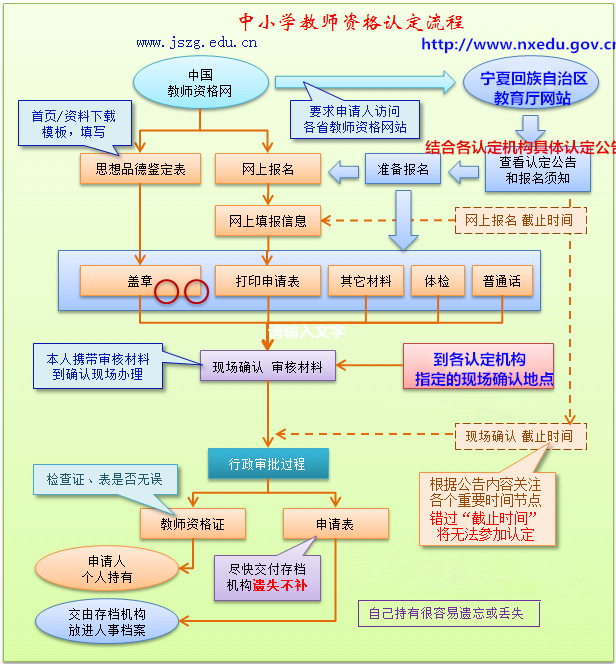 